Archers’ Forms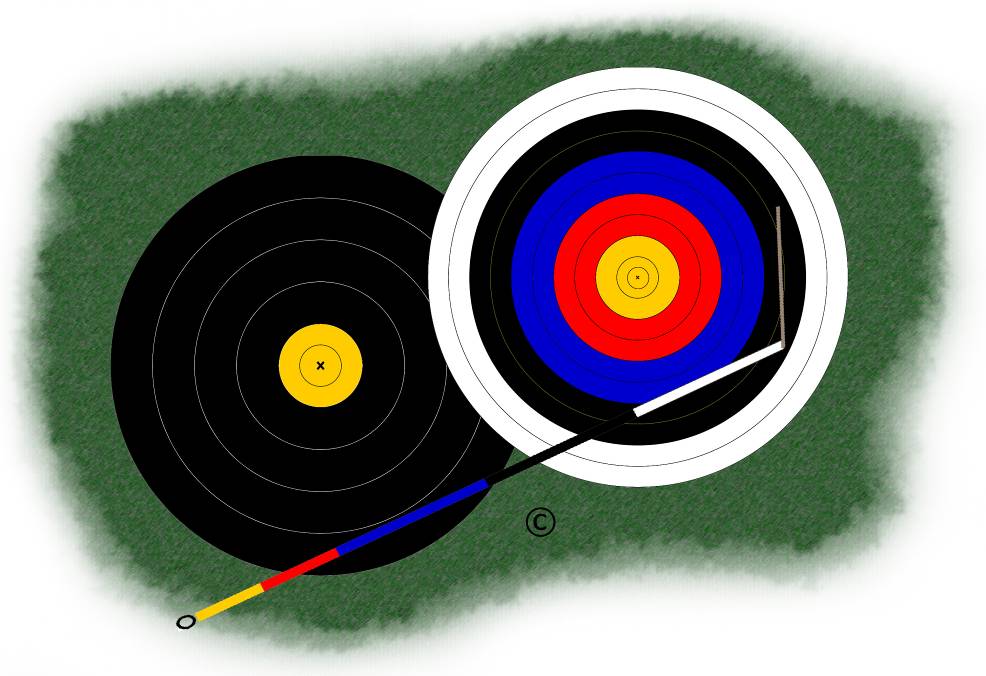 Personal Archery Equipment DetailsArrow Clocking FormDate:Date:Date:Name:Club Name:Arrow Set:123456789101112123456789101112123456789101112